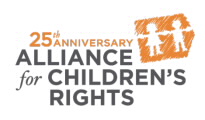 This certifies that                                            attended the 2 hour “Implications of Passage of Families First Prevention Services Act” Webinar Training on April 24, 2018.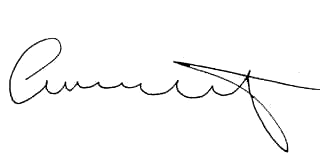 Attendee Signature				       		Angie Schwartz